December 2018 Events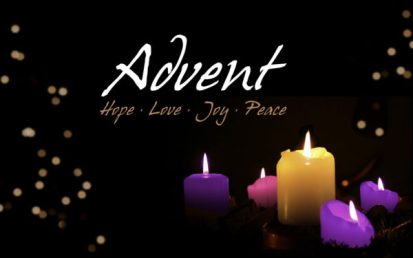 Advent Bible Study  “Christmas Gifts That Won’t Break” by James W. MooreSunday 1:30 p.m. Wednesday 10:00 a.m. 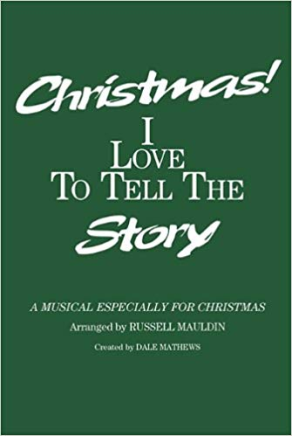 Christmas Cantata “I Love to Tell the Story” Sunday December 910:15 a.m. 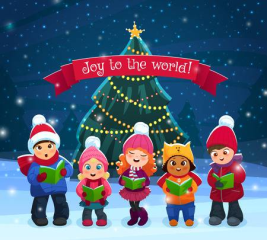 Christmas CarolingSunday December 92:00 p.m. American Baptist Women’s MinistriesDecember 20, 2018 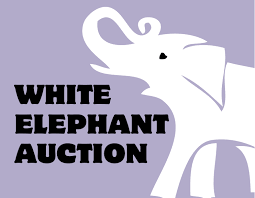 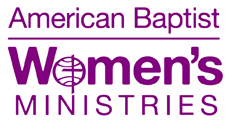 1:15 p.m.Program – White Elephant Auction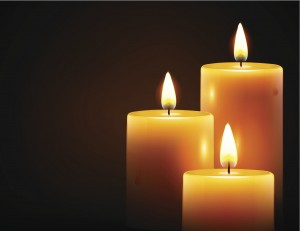 Candlelight Worship ServiceSunday, December 23, 201810:15 a.m. Weekly Men’s BreakfastWednesday 8:00 a.m.McDonald’s Bruce, these images are just suggestions. Please feel free to use others you may find. 